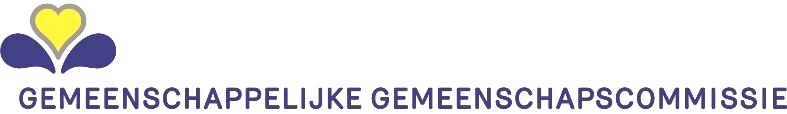 Persbericht01.09.2020COVID-19: Steeds meer terugkerende reizigers uit het Brussels Hoofdstedelijk Gewest laten zich testen na terugkeer uit landen ingedeeld als rode zone.De voorbije twee weken noteerden we een opvallende stijging in de cijfers van reizigers uit het Brussels gewest die zich na terugkeer uit een rode zone lieten testen. De cijfers klommen van minder dan 50% naar 71%. Eenzelfde positieve tendens konden we vaststellen aan de hand van het aantal personen dat de website https://coronavirus.brussels consulteerde om na te gaan waar de Brussels testcentra zich bevinden. De kaap van 400.000 bezoekers werd overschreden. De maatregelen voor reizigers die terugkeren uit landen ingedeeld als rode zone zijn verplicht en eenduidig voor alle inwoners van België.https://diplomatie.belgium.be/nl https://diplomatie.belgium.be/frMaatregelen bij terugkeer uit een rode zoneWat na aankomst uit een rode zone? Bij aankomst uit een rode zone dient men zich verplicht te laten testen en 14 dagen in quarantaine te gaan. Bij aankomst uit een rode zone ontvangt men op basis van het verplicht in te vullen PLF (Passenger Locator Form) -document een SMS met een CPC-code (Corona Test Prescription Code). Hiermee kan men rechtstreeks naar een testcentrum gaan om zich te laten testen. Als men terugkeert uit een rode zone is ook een quarantaine van 14 dagen verplicht. Ook als de coronatest negatief is en men geen symptomen vertoont. In dat geval vormt men immers nog steeds een mogelijk besmettingsgevaar voor anderen. Ook alle kinderen die terugkeren uit de rode zone dienen 14 dagen in quarantaine te gaan en indien ouder dan 6 jaar, getest te worden. Ook al impliceert dit dat ze hierdoor de opstart van de school missen. Op deze manier wil men alvast een negatieve impact in de scholen vermijden, veroorzaakt door een besmetting opgelopen in een rode zone. Sensibilisering blijft een noodzaak  In de Brusselse regio werden de laatste weken verschillende acties ondernomen door de GGC in samenwerking met het Gewest en de 19 gemeenten om de inwoners te informeren, te sensibiliseren en te motiveren om deze maatregelen te volgen. Sinds 19/08 werden 94% van alle reizigers die via een online PLF-document aangaven dat zij uit een rode zone terugkeerden, opgebeld door het contactcenter om na te gaan of zij de verplichte maatregelen in acht namen. 92% van de bereikte personen bevestigden een SMS met CPC-code te hebben ontvangen om zich aan te bieden bij één van de vele voorhanden testcentra.Sinds 26/08 ontvangen alle reizigers die via een online PLF-document aangaven dat zij uit een rode zone terugkeerden, een herinnerings-sms indien zij hun test nog niet zouden hebben laten uitvoeren binnen 48 uur na aankomst in België. Daarnaast worden ook alle reizigers die een manueel PLF-formulier invulden, persoonlijk opgebeld door het lokale callcenter en doorverwezen naar een arts. Er worden nog tal van terugkerende reizigers verwacht in de maand september en ook in najaar zal men reizen en wellicht nog onderhevig zijn aan deze maatregelen. Teneinde de infectieketen te doorbreken, nieuwe virushaarden te vermijden is het belangrijk dat mensen gemotiveerd blijven om de maatregelen te blijven volgen. Voor meer informatie: https://www.ccc-ggc.brussels/nl/news/covid-19-praktische-fiches https://coronavirus.brussels/index.php/nl/waar-kunt-u-een-test-in-brussel-afnemen/Perscontact: Heidi Smitthsmitt@ggc.brussels 0478 78 41 14